Одной из важнейших областей применения компьютеров является переработка и хранение больших объемов информации в различных сферах деятельности человека: в экономике, банковском деле, торговле, транспорте, медицине, науке и т. д.Существующие современные информационные системы характеризуются огромными объемами хранимых и обрабатываемых данных, сложной организацией, необходимостью удовлетворять разнообразные требования многочисленных пользователей.Информационная система - это система, которая реализует автоматизированный сбор, обработку и манипулирование данными и включает технические средства обработки данных, программное обеспечение и обслуживающий персонал.Примеры информационных систем: Система продажи билетов на пассажирские поезда;Справочная система Windows; WWW - глобальная информационная система.В справочной системе Windows и сети Internet информация представлена в виде гипертекста - структурированного текста, в котором могут осуществляться переходы по выделенным меткам.Устройства внешней памяти, на которых хранятся базы данных, должны иметь высокую информационную емкость и малое время доступа к хранимой информации.Цель любой информационной системы – обработка данных об объектах реального мира. Основой информационной системы является база данныхБаза данных (БД) - совокупность данных, организованных по определённым правилам, отражающая состояние объектов и их отношений в некоторой предметной области, предназначенная для хранения во внешней памяти компьютера и для постоянного применения.Классификация БД:По характеру хранимой информациифактографические Содержат краткие сведения об описываемых объектах, представленные в строго определенном формате Примеры:БД книжного фонда библиотеки (о каждой книге хранятся библиографические сведения год издания, автор, название и пр.);Кадровый состав учреждениядокументальныесодержат документы (информацию) самого разного типа: текстового, графического, звукового, мультимедийного. Примеры:БД различных справочников, словарей; БД Законодательных актов; БД Современной рок музыки и пр.По способу храненияЦентрализованные	БД хранится на одном компьютере П-р: БД книжного фонда библиотеки (о каждой книге хранятся библиографические сведения год издания, автор, название и пр.);Распределенныеразличные части одной базы данных хранятся на множестве компьютеров, объединенных между собой сетью.	П-р: информация в сети Internet, объединенная паутиной WWWПо структуре организации данных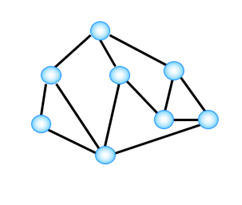 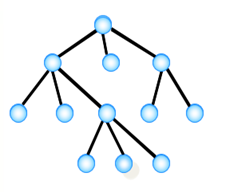 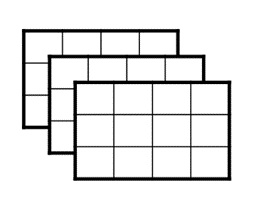 Именно реляционные структуры лежат в основе большинства современных баз данных.Иерархической называется БД, в которой информация упорядочена следующим образом: один элемент записи считается главным, остальные - подчиненными. Иерархическую базу данных образуют файловая система на диске, родовое генеалогическое дерево.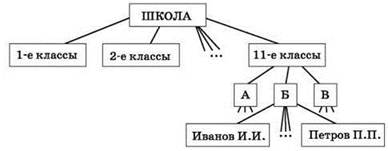 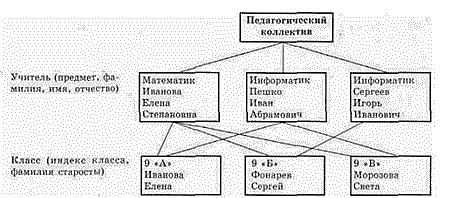 Сетевой называется БД, в которой к вертикальным иерархическим связям добавляются горизонтальные связи.  Пример фактографической реляционной БД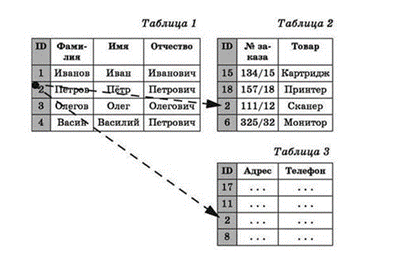 Реляционной (от английского слова relation -          отношение) называется БД, содержащая информацию, организованную в виде прямоугольных таблиц, связанных между собой. Такая таблица называется отношением.Структура реляционной БДТаблица - информационная модель реальной системы.Каждая таблица должна иметь свое имя.Запись - это строка таблицы. Запись содержит информацию об одном конкретном объекте.Поле - это столбец таблицы. Поле содержит определенные характеристики объектовОсновной элемент БД — запись.                                                                                                Поле      Главный ключ — это поле или совокупность полей, которое однозначно определяет запись в таблице. Значение ключа не повторяется у разных записей.Связь между таблицами осуществляется посредством значений одного или нескольких совпадающих полейСтруктура БД изменяется при добавлении или удалении полей.Для каждого поля определяется тип и формат данных.Основные типы данных:текстовый - одна строка текста (до 255 символов);поле MEMO - текст, состоящий из нескольких строк, который можно посмотреть при помощи полос прокрутки (до 65 535 символов);числовой - число любого типа (можно использовать в вычислениях);денежный - поле, выраженное в денежных единицах (рубли, доллары и т.д.);дата/время - поле, содержащее дату или время; формат ДД.ММ.ГГГГсчетчик - поле, которое вводится автоматически с вводом каждой записи;логический - содержит одно из значений True (истина) или False (ложно) и применяется в логических операциях;поле объекта OLE - содержит рисунки, звуковые файлы, таблицы Excel, документ Word и т.д.Программное обеспечение, позволяющее работать с базой данных, называется системой управления базой данных (СУБД).Основные режимы работы с базой данных:  создание БД; редактирование БД; просмотр БД; поиск информации в БДОсновные объекты базы данных: Таблица - объект, предназначенный для хранения данных в виде записей и полей;Форма - объект, предназначенный для облегчения ввода данных;Запрос - объект, позволяющий получить нужные данные из одной или нескольких таблиц;Отчет - объект, предназначенный для печати данных.Инвентарный номер книгиНазвание книгиАвторГод изданияИздательство35214Стихотворения А. С. Пушкин2010Москва: АСТ87561Пётр ПервыйА. Н. Толстой1994М.:Панорама54032Басни  И. А. Крылов1988М.: Совет.Россия